внимание малыша на то, как красиво разлетаются полоски.* Игра “Погреем руки”. Взрослый предлагает ребенку погреть свои, мамины ручки. Необходимо обращать внимание на положение губ (рот широко открыт). Усложнение: “греем ручки” с одновременным длительным произнесением гласных звуков “ А, У, О ”.* Понюхать надушенный платочек (фрукты). На вдох понюхать платочек, на выдох произнести одно слово (спокойно, медленно, по слогам): хо-ро-шо. Потом на выдохе произносить фразу в два – три слова: «Очень хорошо!», «Очень хорошо пахнет!».Игровые упражнения для развития голоса.Проводятся на хорошо знакомых детям звукоподражаниях: паровозному гудку, вою волка или ветра – у-у-у, жужжанию пчелы, мухи, жука – ж-ж-ж, шипению гуся – ш-ш-ш, плачу ребенка, лопнувшему пузырю, крику кукушки, вороне, корове и т.д.Подвижные игры для развития координации слова и движения.Эти игры интересны детям, потому что произношение текста игр сопровождается хлопками, ударами иподбрасыванием мяча. Движениями рук, ног, прыжками и т.д. Сопровождение текста движениями сдерживает торопливую речь ребёнка и вместе с тем отвлекает его от болезненного внимания к своей речи.*Текст с хлопками: (считалки)  шла кукушка мимо сети,А за нею её дети.			   Кукушата просят пить,			   Выходи – тебе водить.*Текст с перебором пальцев:  Пальцы — дружная семья, Друг без друга им нельзя.(Сжимаем пальцы каждой руки в кулачки и разжимаем их.)Вот большой! А это — средний. Безымянный и последний — Наш мизинец, малышок! У-у-у! Указательный забыли.  (Поочередно поднимаем пальцы обеих рук кверху.)Чтобы пальцы дружно жили,Будем их соединятьИ движенья выполнять...*Игры с мячом, с флажками:«Съедобное - несъедобное». ( и др.)«Регулировщик»: Правой – вверх,Левой – вверх,В стороны – накрест,В стороны – вниз.МБДОУ  «Детский сад 24»«ПРОФИЛАКТИКАИ  УСТРАНЕНИЕ  ЗАИКАНИЯУ  ДЕТЕЙДОШКОЛЬНОГО  ВОЗРАСТА»(памятка для родителей)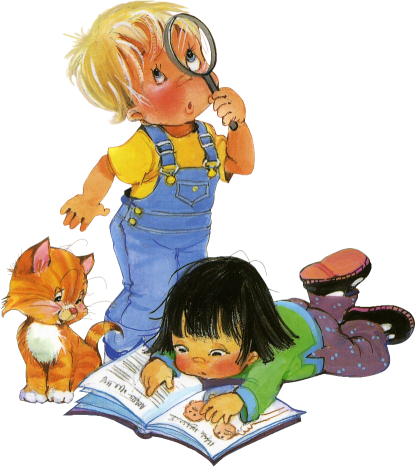 Подготовила: учитель – логопедКочеткова К.Т.2023г.Что такое заикание?Заикание – нарушение  темпа,  ритма,  плавности  речи,  вызываемое  судорогами  мышц  речевого  аппарата.  При  заикании  в  речи  наблюдаются  вынужденные  остановки  или  повторения  отдельных  звуков,  слогов  и  коротких  слов.Возникает  заикание  в  возрасте  от 2 до 5 лет.Будьте  внимательны!  Не  пропустите  первые  признаки  заикания.  Сразу  же  обратитесь  к  специалисту,  если  ваш  малыш:- употребляет  перед  отдельными  словами  лишние  звуки  ( а, и );- повторяет  первые  слоги  или  целые  слова  в  начале  фразы;- делает  вынужденные  остановки  в  середине  слова,  фразы;- затрудняется  перед  началом  речи.Профилактика  заикания.* Речь  окружающих  должна  быть  неторопливой,  плавной,  правильной  и  чёткой.  Следует  ограничить  малыша  от  контактов  с  заикающимися.*Отрицательно  сказывается  на  состоянии  речи  ребёнка  неблагоприятная  обстановка  в  семье,  скандалы  и  конфликты.* Следите  за  ребёнком!  Избегайте  психических  и  физических  травм  (особенно  головы).* Нельзя  перегружать  ребёнка  информацией:  читать  много  книг,  не  соответствующих  возрасту,  разрешать  часто  и  долго  смотреть  телевизионные  передачи.  Умеренно  посещайте  театр  и  цирк,  не  перегружая  ребёнка  избыточными  впечатлениями.  Особенно вредна  такая  нагрузка  в  период  оздоровления  после  перенесённого  заболевания.* Не  пытайтесь  сделать  из  ребёнка  вундеркинда!  Не  опережайте  его  развитие!  * Не  читайте  страшные  сказки  на  ночь!  Не  запугивайте  ребёнка  бабой-ягой,  лешим  и  другими  сказочными  персонажами.* Не  наказывайте  ребёнка  чрезмерно  строго,  не  бейте,  не  оставляйте  в  виде  наказания  в  тёмном  помещении!  Если  малыш  провинился,  можно  заставить  его  посидеть  спокойно  на  стуле,  лишить  лакомства  или  участия  в  любимой  игре. Совместные  занятия  взрослых  и  детей.Игровые упражнения по снятию тонуса (т.е. мышечного напряжения). Помахать руками, как птичка крылышками.Помахать руками над головой, как при прощании.Помахать расслабленными кистями рук у пола, имитируя полоскания белья.Встряхнуть расслабленными кистями рук, как при стряхивании брызг воды.Наклонить голову вперед, назад, направо, налево.Медленно, плавно раскачивать руки справа налево, имитируя кошение травы.Игровые упражнения для развития речевого дыхания.* Задуть свечу. Спокойно вдохнуть через нос и так же спокойно выдохнуть (через рот) на «свечу». Произнося шепотом ф-ф-ф. Свеча – колпачок от фломастера.* Игра “Султанчик” (султанчик легко изготовить из яркой новогодней мишуры, привязав её к карандашу). Взрослый предлагает ребенку подуть вместе с ним на султанчик, обращая 